10.09.2020 в МБОУ ВСОШ№2 заведующий  отделом  межведомственных и внешних связей  ГБУЗ РЦМП  Цереков А.Ю провел с учащимися беседу : «Профилактика  гриппа  и ОРВИ»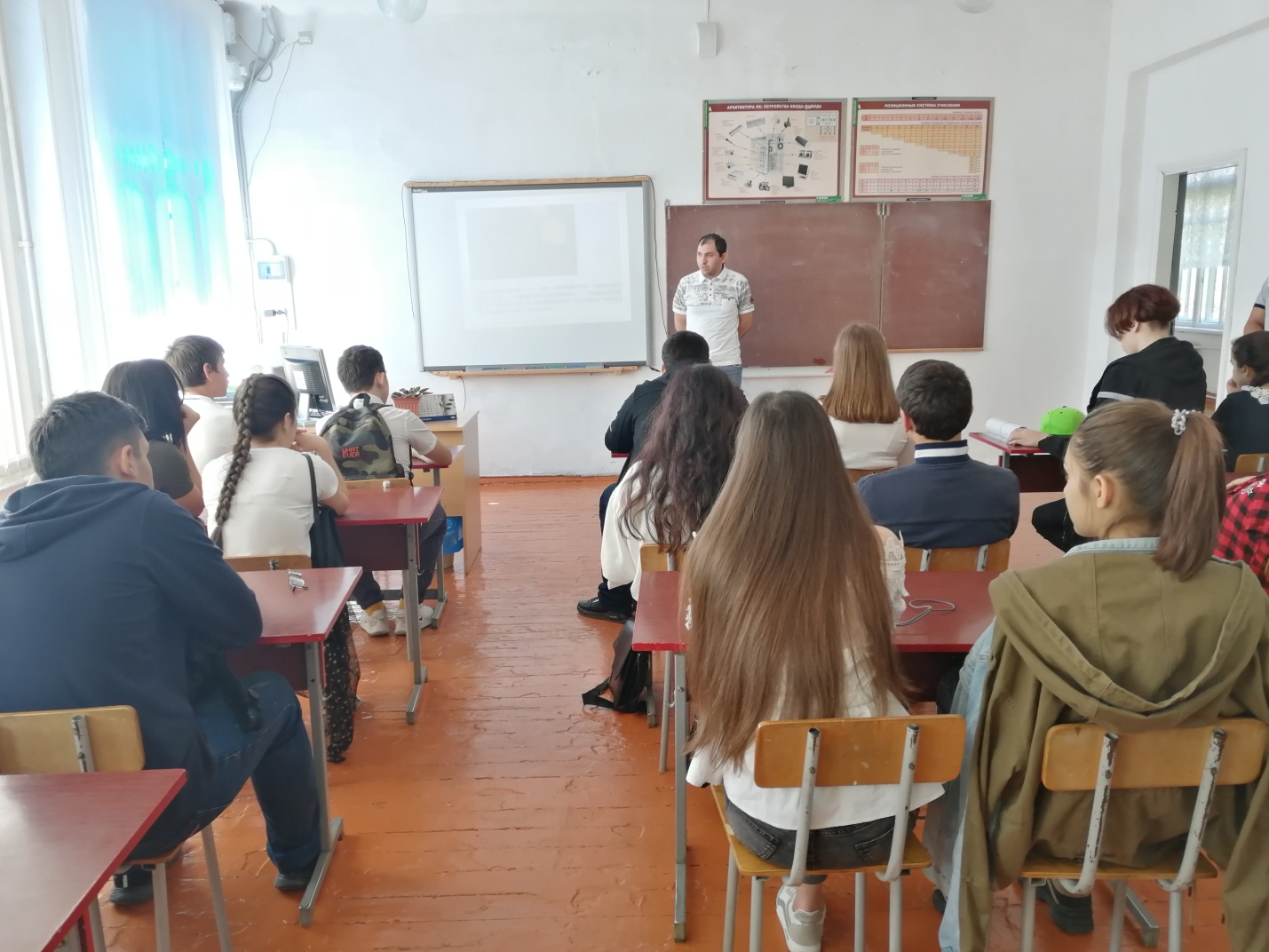 